KATA PENGANTAR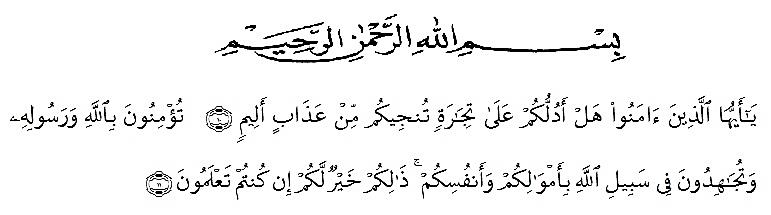 Artinya : “Wahai orang-orang beriman sukakah kamu aku tunjukkan suatu perniagaan yang dapat menyelamatkan kamu dari azab yang pedih? Yaitu kamu beriman kepada Allah dan Rasul-Nya dan berjihad dijalan Allah dengan harta dan jiwamu. Itu lah yang terbaik bagi kamu jika kamu mengetahuinya.” (As-Shaff 10-11).Dengan memanjatkan puji syukur kehadirat Allah SWT, karena hanya dengan limpahan rahmat, karunia dan ridho-Nya, sehingga penulis dapat menyelesaikan proposal dalam waktu yang telah ditentukan. Proposal yang ditulis berjudul “Pengaruh Komunikasi Word Of Mouth Dan Place Terhadap Keputusan Pembelian Pada Usaha Susu Kambing Etawa Mulia Jaya Di Desa Melati II Kecamatan Perbaungan”. Semoga Allah SWT membalas semua kebaikan yang telah diberikan. Penulis menyadari bahwa proposal ini masih jauh dari kata sempurna, untuk itu penulis mengharapkan sumbangsih berupa pemikiran yang terbungkus dalam saran maupun kritik yang bersifat membangun demi kesempurnaan proposal ini. Terima kasih dan penghargaan khususnya penulis sampaikan kepada:Bapak Dr.KRT.Hardi Mlyono K.Subakti,selaku Rektor Universitas Muslim Nusantara Al-Washliyah Medan.Ibu Anggia Sari Lubis SE,M.Si selaku Dekan Fakultas Ekonomi Universitas Al-Washliyah Medan.Bapak Muhammad Hilman Fikri SE,MM selaku Dosen Pembimbing yang telah meluangkan waktu disela-sela kesibukan untuk memberikan bimbingan dan arahan selama proses penulisan proposal ini.Bapak Toni Hidayat SE,M.Si selaku Ketua Program Studi Manajemen Universitas Muslim Nusantara Al-Washliyah Medan.Bapak/Ibu dosen Universitas Muslim Nusantara Al-Wahliyah Medan yang telah memberikan ilmu yang bermanfaat bagi pengembangan wawasan keilmuan selama mengikuti perkulihan dan penulisan proposal ini.Terima kasih keluarga tercinta yaitu kedua orang tua saya serta kakak-kakak saya dan semua kelurga yang mendukung.Terima kasih untuk teman seperjuang 8 B Manajemen Universitas Muslim Nusantara Al-Washliyah MedanTerima kasih untuk sahabat saya yang telah mendukung dan memberikan saya semangat sampai saat ini.Semoga Allah SWT membalas semua kebaikian yang telah diberikan.penulis menyadari bahwa proposal ini masih jauh dari kata kesempurnaan, untuk itu penulis mengharapkan saran dan kritikan yang bersifat membangun kesempurnaan penulisan proposal ini.Medan,05 Maret 2021PenelitiPrisiwati173114268